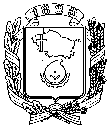 АДМИНИСТРАЦИЯ ГОРОДА НЕВИННОМЫССКАСТАВРОПОЛЬСКОГО КРАЯПОСТАНОВЛЕНИЕ21 ноября 2016 г.                                                                                           № 2547НевинномысскОб утверждении муниципальной программы «Социальная поддержка граждан в городе Невинномысске»В соответствии с Порядком разработки, реализации и оценки эффективности муниципальных программ города Невинномысска, утвержденным постановлением администрации города Невинномысска от 14 апреля 2016 г. № 710, перечнем муниципальных программ города Невинномысска, планируемых к разработке, утвержденным распоряжением администрации города Невинномысска от 18 июля 2016 г. № 122-Р, постановляю:1. Утвердить прилагаемую муниципальную программу «Социальная поддержка граждан в городе Невинномысске».2. Признать утратившими силу постановления администрации города Невинномысска:от 25 ноября 2013 г. № 3740 «Об утверждении муниципальной программы «Социальная поддержка граждан в городе Невинномысске»;от 09 июля 2014 г. № 2191 «О внесении изменения в муниципальную программу «Социальная поддержка граждан в городе Невинномысске», утвержденную постановлением администрации города Невинномысска от 25 ноября 2013 г. № 3740»;от 14 ноября 2014 г. № 3576 «О внесении изменений в муниципальную программу «Социальная поддержка граждан в городе Невинномысске», утвержденную постановлением администрации города Невинномысска от 25 ноября 2013 г. № 3740»;от 08 мая 2015 г. № 1175 «О внесении изменений в муниципальную программу «Социальная поддержка граждан в городе Невинномысске», утвержденную постановлением администрации города Невинномысска от 25 ноября 2013 г. № 3740»;от 31 декабря 2015 г. № 3119 «О внесении изменений в муниципальную программу «Социальная поддержка граждан в городе Невинномысске», утвержденную постановлением администрации города Невинномысска от 25 ноября 2013 г. № 3740».3. Настоящее постановление подлежит опубликованию путем размещения на официальном сайте администрации города Невинномысска в информационно-телекоммуникационной сети «Интернет» и вступает в силу с 01 января 2017 г.Глава  города НевинномысскаСтавропольского края                                                                     М.А. МиненковПроект подготовил:Председатель комитета по трудуи социальной поддержке населения администрации города Невинномысска                                        Н.И. МорозоваПроект визируют:Первый заместитель главыадминистрации города Невинномысска                                          В.Э. СоколюкЗаместитель главыадминистрации города Невинномысска                                      Т.А. ОлешкевичНачальник правового управленияадминистрации города Невинномысска                                      Ю.Н. РоденковаНачальник управления экономического развитияадминистрации города Невинномысска                                            В.В. ЖдановНачальник финансового управленияадминистрации города Невинномысска                                       О.В. КолбасоваНачальник общего отделаадминистрации города Невинномысска                                         И.Ю. РягузоваГлавный специалист-юрисконсульткомитета по труду и социальной поддержке населения администрации города Невинномысска                                         Е.А. ШумейкоУТВЕРЖДЕНАпостановлением администрациигорода Невинномысскаот 21 ноября 2016 г. № 2547МУНИЦИПАЛЬНАЯ ПРОГРАММА«Социальная поддержка граждан в городе Невинномысске» ПАСПОРТмуниципальной программы «Социальная поддержка граждан в городе Невинномысске»Приоритеты и цели реализуемой в городе политики в сфере реализации программы Программа разработана в соответствии с целями и приоритетами Стратегии социально-экономического развития города Невинномысска Ставропольского края  до 2020 года и на период до 2025 года, утвержденной постановлением администрации города  от 22 декабря 2009 г. № 2226 (далее – Стратегия).Программа направлена на реализацию государственной политики по созданию эффективной системы социальной поддержки граждан, определенной целями и приоритетами Стратегии. Приоритетами в сфере реализации программы являются:реализация прав граждан на социальную защиту в целях ослабления негативных тенденций в обществе и содействия социальной стабильности;создание эффективной системы поддержки социально уязвимых категорий граждан (пенсионеров, инвалидов, малоимущих семей, семей, находящихся в трудной жизненной ситуации) и гарантий их свободного доступа к бесплатным социальным услугам;участие в создании единого информационного поля для определения критериев нуждаемости получателей мер социальной поддержки и реализации социальных льгот и выплат в целях усиления их адресности;развитие системы адресной помощи.С учетом изложенных приоритетных направлений реализации программы целью программы является обеспечение надлежащего уровня  и качества жизни граждан, нуждающихся в социальной поддержке в городе.Сведения об индикаторах достижения целей программы и показателях решения задач подпрограмм программы и их значениях приведены в приложении № 1 к программе.Перечень основных мероприятий подпрограмм программы приведен в приложении № 2 к программе.Объемы и источники финансового обеспечения программы приведены в приложениях № 3 и № 4 к программе.Сведения об источнике информации и методике расчета индикаторов достижения целей программы и показателей решения задач подпрограмм программы приведены в приложении № 5 к программе.Достижение целей программы осуществляется путем решения задач подпрограмм программы и выполнения основных мероприятий следующих подпрограмм программы, взаимосвязанных по срокам, ресурсам и исполнителям:подпрограмма 1 «Предоставление мер социальной поддержки и социальной помощи отдельным категориям граждан» (приложение № 6 к программе);подпрограмма 2 «Социальная поддержка населения города Невинномысска» (приложение № 7 к программе);подпрограмма 3 «Опека детей-сирот и детей, оставшихся без попечения родителей» (приложение № 8 к программе);подпрограмма 4 «Обеспечение реализации программы и общепрограммные мероприятия» (приложение № 9 к программе).Первый заместитель главыадминистрации города Невинномысска                                          В.Э. Соколюк__________________________________________________________________Приложение визирует:Председатель комитета по труду и социальной поддержке населения администрации города Невинномысска                                        Н.И. МорозоваПриложение № 1к муниципальной программе города Невинномысска «Социальная поддержка граждан в городе Невинномысске»СВЕДЕНИЯоб индикаторах достижения целей муниципальной программы города Невинномысска «Социальная поддержка граждан в городе Невинномысске»Председатель комитетапо труду и социальной поддержке населенияадминистрации города Невинномысска 				                                                                           Н.И. МорозоваПриложение № 2к муниципальной программе города Невинномысска «Социальная поддержка граждан в городе Невинномысске»ПЕРЕЧЕНЬосновных мероприятий подпрограмм муниципальной программы города Невинномысска «Социальная поддержка граждан в городе Невинномысске»Председатель комитетапо труду и социальной поддержке населенияадминистрации города Невинномысска 				                                                                           Н.И. МорозоваНаименование программы    муниципальная программа «Социальная поддержка граждан в городе Невинномысске» (далее – программа) Ответственный исполнитель программыкомитет по труду и социальной поддержке населения администрации города Невинномысска (далее – комитет по труду и соцподдержке)Соисполнители программынетИные участники программынетПодпрограммы программыподпрограмма «Предоставление мер социальной поддержки и социальной помощи отдельным категориям граждан»;подпрограмма «Социальная поддержка населения города Невинномысска»;подпрограмма «Опека детей-сирот и детей, оставшихся без попечения родителей»;подпрограмма «Обеспечение реализации программы и общепрограммные мероприятия»Цели программыобеспечение надлежащего уровня и качества жизни нуждающихся в социальной поддержке граждан, проживающих на территории города Невинномысска (далее – город) Целевые индикаторы программы      доля населения города, имеющего денежные доходы ниже величины прожиточного минимума в общей численности населения города;доля граждан, вовлеченных в участие в социально-значимые мероприятия;количество приемных семей и семей, в которых обязанности по опеки и попечительству исполняются опекунамиСроки реализации программы2017 - 2019 годыОбъемы и источникифинансового обеспечения программы    объем финансового обеспечения  программы составит – 1 710 748,27 тыс. рублей, в том числе по  источникам финансового обеспечения:федеральный бюджет – 567 096,52 тыс. рублей, в том числе по годам:в 2017 году – 188 981,24 тыс. рублей;в 2018 году – 189 134,84 тыс. рублей;в 2019 году – 188 980,44 тыс. рублей;бюджет Ставропольского края –          1 133 939,40 тыс. рублей, в том числе по годам:в 2017 году – 394 743,96 тыс. рублей;в 2018 году – 347 659,73 тыс. рублей;в 2019 году – 391 535,71 тыс. рублей;бюджет города – 9 712,35 тыс. рублей, в том числе по годам:в 2017 году – 3 797,34 тыс. рублей;в 2018 году – 3 062,83 тыс. рублей;в 2019 году – 2 852,18 тыс. рублейОжидаемые конечные результаты реализации программы уменьшение доли населения граждан, имеющих денежные доходы ниже величины прожиточного минимума, от общей численности населения города, до 12 %;увеличение доли граждан, вовлеченных в участие в социально-значимые мероприятия, до 0,7 %;увеличение числа приемных семей и семей, в которых обязанности по опеки и попечительству исполняются опекунами, до 186№ п/пНаименование индикатора достижения цели, показателя решения задачи, виды их временной характеристикиЕдиница измеренияЗначение индикатора достижения цели программы, показателя решения задачи подпрограммы программыЗначение индикатора достижения цели программы, показателя решения задачи подпрограммы программыЗначение индикатора достижения цели программы, показателя решения задачи подпрограммы программыЗначение индикатора достижения цели программы, показателя решения задачи подпрограммы программыЗначение индикатора достижения цели программы, показателя решения задачи подпрограммы программыЗначение индикатора достижения цели программы, показателя решения задачи подпрограммы программыЗначение индикатора достижения цели программы, показателя решения задачи подпрограммы программыЗначение индикатора достижения цели программы, показателя решения задачи подпрограммы программыЗначение индикатора достижения цели программы, показателя решения задачи подпрограммы программыЗначение индикатора достижения цели программы, показателя решения задачи подпрограммы программыЗначение индикатора достижения цели программы, показателя решения задачи подпрограммы программыЗначение индикатора достижения цели программы, показателя решения задачи подпрограммы программыЗначение индикатора достижения цели программы, показателя решения задачи подпрограммы программы№ п/пНаименование индикатора достижения цели, показателя решения задачи, виды их временной характеристикиЕдиница измерения2015 г.2016 г.2016 г.2016 г.2016 г.2016 г.2017 г.2018 г.2018 г.2018 г.2018 г.2018 г.2019 г. 12345555567777781.Программа «Социальная поддержка граждан в городе Невинномысске»Программа «Социальная поддержка граждан в городе Невинномысске»Программа «Социальная поддержка граждан в городе Невинномысске»Программа «Социальная поддержка граждан в городе Невинномысске»Программа «Социальная поддержка граждан в городе Невинномысске»Программа «Социальная поддержка граждан в городе Невинномысске»Программа «Социальная поддержка граждан в городе Невинномысске»Программа «Социальная поддержка граждан в городе Невинномысске»Программа «Социальная поддержка граждан в городе Невинномысске»Программа «Социальная поддержка граждан в городе Невинномысске»Программа «Социальная поддержка граждан в городе Невинномысске»Программа «Социальная поддержка граждан в городе Невинномысске»Программа «Социальная поддержка граждан в городе Невинномысске»Программа «Социальная поддержка граждан в городе Невинномысске»Программа «Социальная поддержка граждан в городе Невинномысске»2.Цель 1 программы: обеспечение надлежащего уровня и качества жизни нуждающихся в социальной поддержке граждан, проживающих на территории города Невинномысска (далее – город)Цель 1 программы: обеспечение надлежащего уровня и качества жизни нуждающихся в социальной поддержке граждан, проживающих на территории города Невинномысска (далее – город)Цель 1 программы: обеспечение надлежащего уровня и качества жизни нуждающихся в социальной поддержке граждан, проживающих на территории города Невинномысска (далее – город)Цель 1 программы: обеспечение надлежащего уровня и качества жизни нуждающихся в социальной поддержке граждан, проживающих на территории города Невинномысска (далее – город)Цель 1 программы: обеспечение надлежащего уровня и качества жизни нуждающихся в социальной поддержке граждан, проживающих на территории города Невинномысска (далее – город)Цель 1 программы: обеспечение надлежащего уровня и качества жизни нуждающихся в социальной поддержке граждан, проживающих на территории города Невинномысска (далее – город)Цель 1 программы: обеспечение надлежащего уровня и качества жизни нуждающихся в социальной поддержке граждан, проживающих на территории города Невинномысска (далее – город)Цель 1 программы: обеспечение надлежащего уровня и качества жизни нуждающихся в социальной поддержке граждан, проживающих на территории города Невинномысска (далее – город)Цель 1 программы: обеспечение надлежащего уровня и качества жизни нуждающихся в социальной поддержке граждан, проживающих на территории города Невинномысска (далее – город)Цель 1 программы: обеспечение надлежащего уровня и качества жизни нуждающихся в социальной поддержке граждан, проживающих на территории города Невинномысска (далее – город)Цель 1 программы: обеспечение надлежащего уровня и качества жизни нуждающихся в социальной поддержке граждан, проживающих на территории города Невинномысска (далее – город)Цель 1 программы: обеспечение надлежащего уровня и качества жизни нуждающихся в социальной поддержке граждан, проживающих на территории города Невинномысска (далее – город)Цель 1 программы: обеспечение надлежащего уровня и качества жизни нуждающихся в социальной поддержке граждан, проживающих на территории города Невинномысска (далее – город)Цель 1 программы: обеспечение надлежащего уровня и качества жизни нуждающихся в социальной поддержке граждан, проживающих на территории города Невинномысска (далее – город)Цель 1 программы: обеспечение надлежащего уровня и качества жизни нуждающихся в социальной поддержке граждан, проживающих на территории города Невинномысска (далее – город)2.1.Индикатор 1 достижения цели 1 программы: доля населения города, имеющего денежные доходы ниже величины прожиточного минимума в общей численности населения города на конец годапроцент14,714,714,713,013,012,512,512,512,512,012,012,012,02.2.Индикатор 2 достижения цели 1 программы: доля граждан, вовлеченных в участие в социально-значимые мероприятия за годпроцент1,41,41,41,51,50,60,60,60,60,60,60,70,712344455666677882.3. Индикатор 3 достижения цели 1 программы: число приемных семей и семей, в которых обязанности по опеки и попечительству исполняются опекунами на конец годасемья178,0178,0178,0168,0168,0172,0172,0172,0172,0179,0179,0186,0186,03.Подпрограмма 1 «Предоставление мер социальной поддержки и социальной помощи отдельным категориям граждан»Подпрограмма 1 «Предоставление мер социальной поддержки и социальной помощи отдельным категориям граждан»Подпрограмма 1 «Предоставление мер социальной поддержки и социальной помощи отдельным категориям граждан»Подпрограмма 1 «Предоставление мер социальной поддержки и социальной помощи отдельным категориям граждан»Подпрограмма 1 «Предоставление мер социальной поддержки и социальной помощи отдельным категориям граждан»Подпрограмма 1 «Предоставление мер социальной поддержки и социальной помощи отдельным категориям граждан»Подпрограмма 1 «Предоставление мер социальной поддержки и социальной помощи отдельным категориям граждан»Подпрограмма 1 «Предоставление мер социальной поддержки и социальной помощи отдельным категориям граждан»Подпрограмма 1 «Предоставление мер социальной поддержки и социальной помощи отдельным категориям граждан»Подпрограмма 1 «Предоставление мер социальной поддержки и социальной помощи отдельным категориям граждан»Подпрограмма 1 «Предоставление мер социальной поддержки и социальной помощи отдельным категориям граждан»Подпрограмма 1 «Предоставление мер социальной поддержки и социальной помощи отдельным категориям граждан»Подпрограмма 1 «Предоставление мер социальной поддержки и социальной помощи отдельным категориям граждан»Подпрограмма 1 «Предоставление мер социальной поддержки и социальной помощи отдельным категориям граждан»Подпрограмма 1 «Предоставление мер социальной поддержки и социальной помощи отдельным категориям граждан»3.1.Задача 1 подпрограммы 1 предоставление дополнительных мер социальной поддержки и социальной помощи отдельным категориям граждан в соответствии с нормативно-правовыми актами органов местного самоуправления городаЗадача 1 подпрограммы 1 предоставление дополнительных мер социальной поддержки и социальной помощи отдельным категориям граждан в соответствии с нормативно-правовыми актами органов местного самоуправления городаЗадача 1 подпрограммы 1 предоставление дополнительных мер социальной поддержки и социальной помощи отдельным категориям граждан в соответствии с нормативно-правовыми актами органов местного самоуправления городаЗадача 1 подпрограммы 1 предоставление дополнительных мер социальной поддержки и социальной помощи отдельным категориям граждан в соответствии с нормативно-правовыми актами органов местного самоуправления городаЗадача 1 подпрограммы 1 предоставление дополнительных мер социальной поддержки и социальной помощи отдельным категориям граждан в соответствии с нормативно-правовыми актами органов местного самоуправления городаЗадача 1 подпрограммы 1 предоставление дополнительных мер социальной поддержки и социальной помощи отдельным категориям граждан в соответствии с нормативно-правовыми актами органов местного самоуправления городаЗадача 1 подпрограммы 1 предоставление дополнительных мер социальной поддержки и социальной помощи отдельным категориям граждан в соответствии с нормативно-правовыми актами органов местного самоуправления городаЗадача 1 подпрограммы 1 предоставление дополнительных мер социальной поддержки и социальной помощи отдельным категориям граждан в соответствии с нормативно-правовыми актами органов местного самоуправления городаЗадача 1 подпрограммы 1 предоставление дополнительных мер социальной поддержки и социальной помощи отдельным категориям граждан в соответствии с нормативно-правовыми актами органов местного самоуправления городаЗадача 1 подпрограммы 1 предоставление дополнительных мер социальной поддержки и социальной помощи отдельным категориям граждан в соответствии с нормативно-правовыми актами органов местного самоуправления городаЗадача 1 подпрограммы 1 предоставление дополнительных мер социальной поддержки и социальной помощи отдельным категориям граждан в соответствии с нормативно-правовыми актами органов местного самоуправления городаЗадача 1 подпрограммы 1 предоставление дополнительных мер социальной поддержки и социальной помощи отдельным категориям граждан в соответствии с нормативно-правовыми актами органов местного самоуправления городаЗадача 1 подпрограммы 1 предоставление дополнительных мер социальной поддержки и социальной помощи отдельным категориям граждан в соответствии с нормативно-правовыми актами органов местного самоуправления городаЗадача 1 подпрограммы 1 предоставление дополнительных мер социальной поддержки и социальной помощи отдельным категориям граждан в соответствии с нормативно-правовыми актами органов местного самоуправления городаЗадача 1 подпрограммы 1 предоставление дополнительных мер социальной поддержки и социальной помощи отдельным категориям граждан в соответствии с нормативно-правовыми актами органов местного самоуправления города3.1.1.Показатель 1 решения задачи 1 подпрограммы 1: численность граждан, которым оказаны дополнительные меры социальной поддержки и социальной помощи в соответствии с законодательством Российской Федерации, Ставропольского края и нормативно-правовыми актами органов местного самоуправления города за годчеловек2 4252 4252 425150015001490149014901490----3.2.Задача 2 подпрограммы 1 предоставление населению города мер социальной поддержки в соответствии с законодательством Российской Федерации и Ставропольского краяЗадача 2 подпрограммы 1 предоставление населению города мер социальной поддержки в соответствии с законодательством Российской Федерации и Ставропольского краяЗадача 2 подпрограммы 1 предоставление населению города мер социальной поддержки в соответствии с законодательством Российской Федерации и Ставропольского краяЗадача 2 подпрограммы 1 предоставление населению города мер социальной поддержки в соответствии с законодательством Российской Федерации и Ставропольского краяЗадача 2 подпрограммы 1 предоставление населению города мер социальной поддержки в соответствии с законодательством Российской Федерации и Ставропольского краяЗадача 2 подпрограммы 1 предоставление населению города мер социальной поддержки в соответствии с законодательством Российской Федерации и Ставропольского краяЗадача 2 подпрограммы 1 предоставление населению города мер социальной поддержки в соответствии с законодательством Российской Федерации и Ставропольского краяЗадача 2 подпрограммы 1 предоставление населению города мер социальной поддержки в соответствии с законодательством Российской Федерации и Ставропольского краяЗадача 2 подпрограммы 1 предоставление населению города мер социальной поддержки в соответствии с законодательством Российской Федерации и Ставропольского краяЗадача 2 подпрограммы 1 предоставление населению города мер социальной поддержки в соответствии с законодательством Российской Федерации и Ставропольского краяЗадача 2 подпрограммы 1 предоставление населению города мер социальной поддержки в соответствии с законодательством Российской Федерации и Ставропольского краяЗадача 2 подпрограммы 1 предоставление населению города мер социальной поддержки в соответствии с законодательством Российской Федерации и Ставропольского краяЗадача 2 подпрограммы 1 предоставление населению города мер социальной поддержки в соответствии с законодательством Российской Федерации и Ставропольского краяЗадача 2 подпрограммы 1 предоставление населению города мер социальной поддержки в соответствии с законодательством Российской Федерации и Ставропольского краяЗадача 2 подпрограммы 1 предоставление населению города мер социальной поддержки в соответствии с законодательством Российской Федерации и Ставропольского края3.2.1.Показатель 1 решения задачи 2 подпрограммы 1: численность граждан, которым оказаны меры социальной поддержки в соответствии с законодательством Ставропольского края и Российской Федерации за годчеловек426164261642616420114201142011420114201142011415004150041450414504.Подпрограмма 2 «Социальная поддержка населения города Невинномысска»Подпрограмма 2 «Социальная поддержка населения города Невинномысска»Подпрограмма 2 «Социальная поддержка населения города Невинномысска»Подпрограмма 2 «Социальная поддержка населения города Невинномысска»Подпрограмма 2 «Социальная поддержка населения города Невинномысска»Подпрограмма 2 «Социальная поддержка населения города Невинномысска»Подпрограмма 2 «Социальная поддержка населения города Невинномысска»Подпрограмма 2 «Социальная поддержка населения города Невинномысска»Подпрограмма 2 «Социальная поддержка населения города Невинномысска»Подпрограмма 2 «Социальная поддержка населения города Невинномысска»Подпрограмма 2 «Социальная поддержка населения города Невинномысска»Подпрограмма 2 «Социальная поддержка населения города Невинномысска»Подпрограмма 2 «Социальная поддержка населения города Невинномысска»Подпрограмма 2 «Социальная поддержка населения города Невинномысска»Подпрограмма 2 «Социальная поддержка населения города Невинномысска»4.1.Задача 1 подпрограммы 2 вовлечение населения города в участие в социально- значимых мероприятияхЗадача 1 подпрограммы 2 вовлечение населения города в участие в социально- значимых мероприятияхЗадача 1 подпрограммы 2 вовлечение населения города в участие в социально- значимых мероприятияхЗадача 1 подпрограммы 2 вовлечение населения города в участие в социально- значимых мероприятияхЗадача 1 подпрограммы 2 вовлечение населения города в участие в социально- значимых мероприятияхЗадача 1 подпрограммы 2 вовлечение населения города в участие в социально- значимых мероприятияхЗадача 1 подпрограммы 2 вовлечение населения города в участие в социально- значимых мероприятияхЗадача 1 подпрограммы 2 вовлечение населения города в участие в социально- значимых мероприятияхЗадача 1 подпрограммы 2 вовлечение населения города в участие в социально- значимых мероприятияхЗадача 1 подпрограммы 2 вовлечение населения города в участие в социально- значимых мероприятияхЗадача 1 подпрограммы 2 вовлечение населения города в участие в социально- значимых мероприятияхЗадача 1 подпрограммы 2 вовлечение населения города в участие в социально- значимых мероприятияхЗадача 1 подпрограммы 2 вовлечение населения города в участие в социально- значимых мероприятияхЗадача 1 подпрограммы 2 вовлечение населения города в участие в социально- значимых мероприятияхЗадача 1 подпрограммы 2 вовлечение населения города в участие в социально- значимых мероприятиях12344556666778884.1.1.Показатель 1 решения задачи 1 подпрограммы 2: численность граждан,  из числа слабо защищенных категорий населения, вовлеченных в участие  в городских мероприятиях, приуроченных к памятным датам за годчеловек16171617180018002502502502502602602802802804.1.2.Показатель 2 решения задачи 1 подпрограммы 2: численность инвалидов, принявших участие в социально-культурных мероприятиях за годчеловек4004004504505005005005005505506006006005.Подпрограмма 3 «Опека детей-сирот и детей, оставшихся без попечения родителей»Подпрограмма 3 «Опека детей-сирот и детей, оставшихся без попечения родителей»Подпрограмма 3 «Опека детей-сирот и детей, оставшихся без попечения родителей»Подпрограмма 3 «Опека детей-сирот и детей, оставшихся без попечения родителей»Подпрограмма 3 «Опека детей-сирот и детей, оставшихся без попечения родителей»Подпрограмма 3 «Опека детей-сирот и детей, оставшихся без попечения родителей»Подпрограмма 3 «Опека детей-сирот и детей, оставшихся без попечения родителей»Подпрограмма 3 «Опека детей-сирот и детей, оставшихся без попечения родителей»Подпрограмма 3 «Опека детей-сирот и детей, оставшихся без попечения родителей»Подпрограмма 3 «Опека детей-сирот и детей, оставшихся без попечения родителей»Подпрограмма 3 «Опека детей-сирот и детей, оставшихся без попечения родителей»Подпрограмма 3 «Опека детей-сирот и детей, оставшихся без попечения родителей»Подпрограмма 3 «Опека детей-сирот и детей, оставшихся без попечения родителей»Подпрограмма 3 «Опека детей-сирот и детей, оставшихся без попечения родителей»Подпрограмма 3 «Опека детей-сирот и детей, оставшихся без попечения родителей»5.1.Задача 1 подпрограммы 4 развитие форм профилактики социального сиротства и семейного жизнеустройства детей-сирот и детей, оставшихся без попечения родителейЗадача 1 подпрограммы 4 развитие форм профилактики социального сиротства и семейного жизнеустройства детей-сирот и детей, оставшихся без попечения родителейЗадача 1 подпрограммы 4 развитие форм профилактики социального сиротства и семейного жизнеустройства детей-сирот и детей, оставшихся без попечения родителейЗадача 1 подпрограммы 4 развитие форм профилактики социального сиротства и семейного жизнеустройства детей-сирот и детей, оставшихся без попечения родителейЗадача 1 подпрограммы 4 развитие форм профилактики социального сиротства и семейного жизнеустройства детей-сирот и детей, оставшихся без попечения родителейЗадача 1 подпрограммы 4 развитие форм профилактики социального сиротства и семейного жизнеустройства детей-сирот и детей, оставшихся без попечения родителейЗадача 1 подпрограммы 4 развитие форм профилактики социального сиротства и семейного жизнеустройства детей-сирот и детей, оставшихся без попечения родителейЗадача 1 подпрограммы 4 развитие форм профилактики социального сиротства и семейного жизнеустройства детей-сирот и детей, оставшихся без попечения родителейЗадача 1 подпрограммы 4 развитие форм профилактики социального сиротства и семейного жизнеустройства детей-сирот и детей, оставшихся без попечения родителейЗадача 1 подпрограммы 4 развитие форм профилактики социального сиротства и семейного жизнеустройства детей-сирот и детей, оставшихся без попечения родителейЗадача 1 подпрограммы 4 развитие форм профилактики социального сиротства и семейного жизнеустройства детей-сирот и детей, оставшихся без попечения родителейЗадача 1 подпрограммы 4 развитие форм профилактики социального сиротства и семейного жизнеустройства детей-сирот и детей, оставшихся без попечения родителейЗадача 1 подпрограммы 4 развитие форм профилактики социального сиротства и семейного жизнеустройства детей-сирот и детей, оставшихся без попечения родителейЗадача 1 подпрограммы 4 развитие форм профилактики социального сиротства и семейного жизнеустройства детей-сирот и детей, оставшихся без попечения родителейЗадача 1 подпрограммы 4 развитие форм профилактики социального сиротства и семейного жизнеустройства детей-сирот и детей, оставшихся без попечения родителей5.1.1.Показатель 1 решения задачи 1 подпрограммы 4: численность, детей-сирот и детей, оставшихся без попечения родителей, определенных в приемные семьи за годчеловек241241237237246246246246247247248248248№ п/пНаименование подпрограмм, основных мероприятий, ведомственных целевых программТип основного мероприятияОтветственный исполнитель основного мероприятия, заказчик ВЦПСрокСрокСвязь с индикаторами достижения целей программы и показателями и решения задач подпрограммы№ п/пНаименование подпрограмм, основных мероприятий, ведомственных целевых программТип основного мероприятияОтветственный исполнитель основного мероприятия, заказчик ВЦПначала реализацииокончания реализацииСвязь с индикаторами достижения целей программы и показателями и решения задач подпрограммы12345671.Цель 1 программы: обеспечение надлежащего уровня и качества жизни нуждающихся в социальной поддержке граждан, проживающих на территории города Невинномысска (далее – город)Цель 1 программы: обеспечение надлежащего уровня и качества жизни нуждающихся в социальной поддержке граждан, проживающих на территории города Невинномысска (далее – город)Цель 1 программы: обеспечение надлежащего уровня и качества жизни нуждающихся в социальной поддержке граждан, проживающих на территории города Невинномысска (далее – город)Цель 1 программы: обеспечение надлежащего уровня и качества жизни нуждающихся в социальной поддержке граждан, проживающих на территории города Невинномысска (далее – город)Цель 1 программы: обеспечение надлежащего уровня и качества жизни нуждающихся в социальной поддержке граждан, проживающих на территории города Невинномысска (далее – город)Цель 1 программы: обеспечение надлежащего уровня и качества жизни нуждающихся в социальной поддержке граждан, проживающих на территории города Невинномысска (далее – город)1.1.Подпрограмма 1 «Предоставление мер социальной поддержки и социальной помощи отдельным категориям граждан»п. 2.1 приложения № 1 к программе1.1.1.Задача 1 подпрограммы 1 предоставление дополнительных мер социальной поддержки и социальной помощи отдельным категориям граждан в соответствии с нормативно-правовыми актами органов местного самоуправления городаЗадача 1 подпрограммы 1 предоставление дополнительных мер социальной поддержки и социальной помощи отдельным категориям граждан в соответствии с нормативно-правовыми актами органов местного самоуправления городаЗадача 1 подпрограммы 1 предоставление дополнительных мер социальной поддержки и социальной помощи отдельным категориям граждан в соответствии с нормативно-правовыми актами органов местного самоуправления городаЗадача 1 подпрограммы 1 предоставление дополнительных мер социальной поддержки и социальной помощи отдельным категориям граждан в соответствии с нормативно-правовыми актами органов местного самоуправления городаЗадача 1 подпрограммы 1 предоставление дополнительных мер социальной поддержки и социальной помощи отдельным категориям граждан в соответствии с нормативно-правовыми актами органов местного самоуправления городаЗадача 1 подпрограммы 1 предоставление дополнительных мер социальной поддержки и социальной помощи отдельным категориям граждан в соответствии с нормативно-правовыми актами органов местного самоуправления города12345671.1.1.1.Основное мероприятие 1: обеспечение дополнительными мерами социальной поддержки отдельных категорий гражданобеспечение выполнения функций органами местного самоуправления и органами администрации города, главными распорядителями средств бюджета города, казенными учреждениями, подведомственными главным распорядителям средств бюджета городакомитет по труду и социальной поддержке населения администрации города Невинномысска (далее – комитет по труду и соцподдержке)январь 2017 г.декабрь 2019 г.п. 3.1.1 приложения № 1 к программе1.2.1.Задача 2 подпрограммы  1 предоставление населению города мер социальной поддержки в соответствии с законодательством Российской Федерации и Ставропольского краяЗадача 2 подпрограммы  1 предоставление населению города мер социальной поддержки в соответствии с законодательством Российской Федерации и Ставропольского краяЗадача 2 подпрограммы  1 предоставление населению города мер социальной поддержки в соответствии с законодательством Российской Федерации и Ставропольского краяЗадача 2 подпрограммы  1 предоставление населению города мер социальной поддержки в соответствии с законодательством Российской Федерации и Ставропольского краяЗадача 2 подпрограммы  1 предоставление населению города мер социальной поддержки в соответствии с законодательством Российской Федерации и Ставропольского краяЗадача 2 подпрограммы  1 предоставление населению города мер социальной поддержки в соответствии с законодательством Российской Федерации и Ставропольского края1.2.1.1.Основное мероприятие 2: реализация комплекса мероприятий по социальному обеспечению населения городаобеспечение выполнения функций органами местного самоуправления и органами администрации города, главными распорядителями средств бюджета города, казенными учреждениями, подведомственными главным распорядителям средств бюджета городакомитет по труду и соцподдержкеянварь 2017 г.декабрь 2019 г.п. 3.2.1 приложения № 1 к программе1.2.Подпрограмма 2 «Социальная поддержка населения города Невинномысска»п. 2.2 приложения № 1 к программе1.2.1.Задача 1 подпрограммы 2: вовлечение населения города в участие в социально-значимых мероприятияхЗадача 1 подпрограммы 2: вовлечение населения города в участие в социально-значимых мероприятияхЗадача 1 подпрограммы 2: вовлечение населения города в участие в социально-значимых мероприятияхЗадача 1 подпрограммы 2: вовлечение населения города в участие в социально-значимых мероприятияхЗадача 1 подпрограммы 2: вовлечение населения города в участие в социально-значимых мероприятияхЗадача 1 подпрограммы 2: вовлечение населения города в участие в социально-значимых мероприятиях12345671.2.1.1.Основное мероприятие 1: проведение социально-значимых мероприятийобеспечение выполнения функций органами местного самоуправления и органами администрации города, главными распорядителями средств бюджета города, казенными учреждениями, подведомственными главным распорядителям средств бюджета городакомитет по труду и соцподдержкеянварь 2017 г.декабрь 2019 г.п. 4.1.1 приложения № 1 к программе1.2.1.2.Основное мероприятие 3: организация и проведение мероприятий по социальной интеграции инвалидов и участников Великой Отечественной войныобеспечение выполнения функций органами местного самоуправления и органами администрации города, главными распорядителями средств бюджета города, казенными учреждениями, подведомственными главным распорядителям средств бюджета городакомитет по труду и соцподдержкеянварь 2017 г.декабрь 2019 г.п. 4.1.2 приложения № 1 к программе1.3.Подпрограмма 3 «Опека детей-сирот и детей, оставшихся без попечения родителей»п. 2.3 приложения № 1 к программе1.3.1.Задача 1 подпрограммы 3: развитие форм профилактики социального сиротства и семейного жизнеустройства детей-сирот и детей, оставшихся без попечения родителейЗадача 1 подпрограммы 3: развитие форм профилактики социального сиротства и семейного жизнеустройства детей-сирот и детей, оставшихся без попечения родителейЗадача 1 подпрограммы 3: развитие форм профилактики социального сиротства и семейного жизнеустройства детей-сирот и детей, оставшихся без попечения родителейЗадача 1 подпрограммы 3: развитие форм профилактики социального сиротства и семейного жизнеустройства детей-сирот и детей, оставшихся без попечения родителейЗадача 1 подпрограммы 3: развитие форм профилактики социального сиротства и семейного жизнеустройства детей-сирот и детей, оставшихся без попечения родителейЗадача 1 подпрограммы 3: развитие форм профилактики социального сиротства и семейного жизнеустройства детей-сирот и детей, оставшихся без попечения родителей12345671.3.1.1.Основное мероприятие 1: обеспечение мерами социальной поддержки приемных семей, опекунов, детей-сирот и детей, оставшихся без попечения родителей обеспечение выполнения функций органами местного самоуправления и органами администрации города, главными распорядителями средств бюджета города, казенными учреждениями, подведомственными главным распорядителям средств бюджета городакомитет по труду и соцподдержкеянварь 2017 г.декабрь 2019 г.п. 5.1.1 приложения № 1 к программе1.3.1.2.Основное мероприятие 2: обеспечение выплаты единовременного пособия усыновителям обеспечение выполнения функций органами местного самоуправления и органами администрации города, главными распорядителями средств бюджета города, казенными учреждениями, подведомственными главным распорядителям средств бюджета городакомитет по труду и соцподдержкеянварь 2017 г.декабрь 2019 г.п. 5.1.1 приложения № 1 к программе